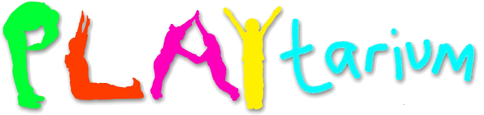 Permission to administer medicine formI give permission for medicine to be given to my child in accordance with the details above.Parent’s signature: 	Parent’s name: 	Date: ___________________________________Staff at PLAYtarium will only be permitted to administer medication to your child if you complete and return this form. Under no circumstances will members of staff administer medication against the will of a child.Note that we can only administer medication if prescribed by a doctor.If you have any concerns or questions, please contact PLAYtarium manager.Child’s name:Date of birth:Child’s address:Parent’s contact no:Child’s address:Parent’s contact no:Doctor’s name:Telephone no:Address of surgery:Address of surgery:Reason for medicine:Reason for medicine:Name of medicine:Storage requirements:Dosage:Dosage:Times to be administered:Times to be administered: